                             CURSO REALIDADE BRASILEIRA – QUARTA TURMA EDITAL DE SELEÇÃO  1 - Sobre o Curso:		Vivemos uma crise provocada pelo capitalismo, mais do que nunca precisamos retomar a prática do estudo sócio-político-econômico-cultural e o despertar da consciência crítica, pensar o Brasil e sua organização popular. E para isso nos aportamos a vários estudiosos brasileiros que contemplam em suas obras as mais diversas especificidades da construção desse país. Sobretudo aqueles que nos ajudam a compreender a realidade de Alagoas como Dirceu Lindoso, Luís Sávio de Almeida, Florestan Fernandes, Celso Furtado, Caio Prado Jr, Darcy Ribeiro, Paulo Freire.Objetivos:- Estudar a realidade sócio-histórica (econômica, política, cultura) do Brasil, utilizando como guia os principais pensadores brasileiros e suas obras.- Elevar o nível sociocultural e intelectual das lideranças participantes do curso, e através desses, alcançar a base das organizações e movimentos sociais do campo e da cidade.- Socializar conhecimentos e experiências entre professores e educadores/lideranças dos diferentes movimentos, entidades, grupos populares, organizações políticas, pastorais sociais, sindicatos e redes que constroem o Projeto Popular para o Brasil.- Promover um saber sobre a realidade do Brasil relacionando o estudo teórico, o saber popular e a prática militante para aprofundar o conhecimento e a ação em torno do Projeto Popular para o Brasil. 2 - Do funcionamento:O curso será organizado em 08 módulos presenciais, um final de semana por mês em horário integral de 8h às 19h na sexta e de 8h às 16h no sábado, com intervalos para almoço. Em cada módulo será estudada a obra de um pensador brasileiro, mediado por um facilitador convidado para trabalhar a temática. Deverá ser produzido um trabalho final com a síntese dos conteúdos apreendido ao longo do curso. A metodologia compreende ainda núcleos de trabalho proporcionando maior participação, divisão e realização de tarefas práticas, rodas de conversa, trabalhos em pequenos grupos, leitura de textos, debates e exposições dialogadas. É obrigatória a participação em 75% dos módulos para obtenção do certificado. A carga horária total do curso é 140hs.3 – Público Referenciado:Militantes de movimentos populares e pastorais sociais, movimento estudantil, movimento sindical, profissionais vinculados aos trabalhos de educação popular e saúde. 4- Da inscrição: Período de Inscrição:  de 19 de julho a 30 de agosto de 2017.Horário de Inscrição: das 09:00 as 16:30 horas ou pelo e-mail:medna.pc@gmail.comLocal de Inscrição: Secretaria do Núcleo de Saúde Pública - NUSP- UFAL , sala 212, bloco E (primeiro andar), Campus A.C. Simões.Divulgação do Resultado: 11 de setembro de 2017. Matrícula: até 29 de setembro de 2017.  Início das aulas: 29 e 30 de setembro de 2017.5-Normas para inscrição:1º. A inscrição deverá ser feita mediante preenchimento de ficha de inscrição (anexo 1) 2º. Documentos necessários para inscrição:- Carta de intenção do candidato (descrever brevemente o que o motivou a fazer o curso);- Declaração de anuência/apresentação da organização da qual participa devidamente assinada;3º. A seleção constará da avaliação da documentação do candidato. 6-Comissão organizadora:Maria Edna Bezerra – UFAL/FAMEDMaria Inês MarcelinoMalba Torres – NUSPRosilene Florêncio – MOPSRosangela Santos – Consulta popularMargarete Pereira – UFAL/NUSPVicente Oliveira – Sindicato dos UrbanitáriosJOSE LUCAS SOARES NUNES– MSTMaria Aparecida - SINDPREV7-Conteúdos/módulos do cursoAnalise de conjuntura; Educação popular libertadora. Pensador: Paulo Freire - CH 16hs;Formação cultural e étnica do povo brasileiro. Pensadores - Darcy Ribeiro / Gilberto Freire. CH 16hs;3-  Categorias Básicas da Economia política. Pensadores - Florestan Fernandes e Karl Marx. CH 16hs;4- Formação Social e Econômica do Brasil: da colonização ao capitalismo dependente. Pensadores - Caio Prado Jr. E Celso Furtado. CH 16hs;5- A questão agrária no Brasil e a luta pela terra. Pensadores - Jacob Gorender e João Pedro Stedille. CH 16hs6- A questão urbana no Brasil, trabalho e movimento sindical e urbano. Pensadores - Milton Santos, Ermínia Maricato; Armando Boito e Marcio Pochmann. CH 16hs;7- A Revolução Brasileira e o Projeto Popular. Pensador- Florestan Fernandes. CH 16hsMaceió, 18 de juLho de 2017.ANEXO I:FICHA DE INSCRIÇÃO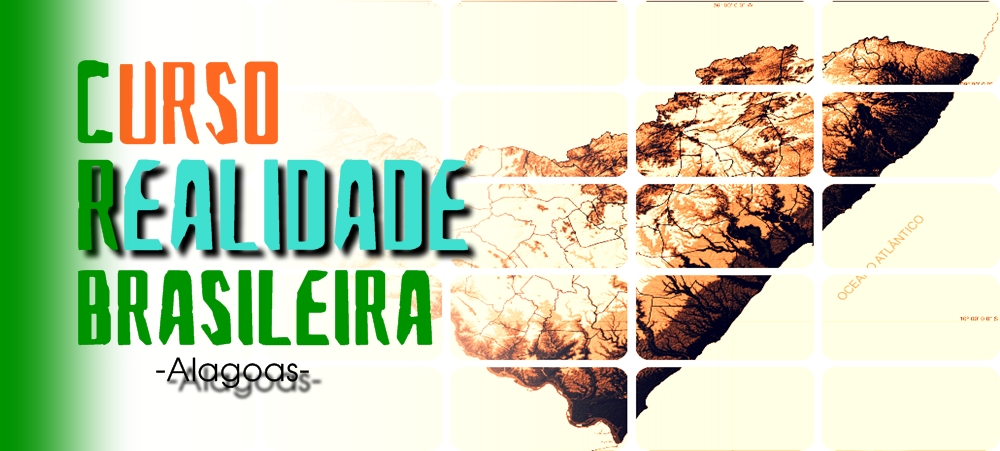                  CURSO REALIDADE BRASILEIRA, ALAGOAS, QUARTA TURMA NOME:______________________________________________________________________________________SEXO: MASCULINO (   ) FEMININO (   )                     DATA NAS. ________________CPF:_______________________________________RG:______________________________ENDEREÇO:________________________________________________________________________________COMPLEMENTO:___________________________________BAIRRO:___________________CIDADE:_____________________________________________UF:__________________E –MAIL:____________ ___TELEFONE CELULAR: _______________________TEL.RESIDENCIAL:_________________MOVIMENTO/SINDICATO EM QUE ATUA: ____________________________________FORMAÇÃO: _____________________________________________________________________POSSUI VÍNCULO EMPREGATICIO? SIM (  ) NÃO (  )EM CASO AFIRMATIVO, ONDE E QUE CARGO OCUPA? ____________________________________________________________________________JUNTO À FICHA DE INSCRIÇÃO ANEXE UMA CARTA DE INDICAÇÃO DA INSTITUIÇÃO OU MOVIMENTO SOCIAL QUE PARTICIPA E UMA CARTA DE INTENÇÕES SUA, EXPLICITANDO SEU INTERESSE EM PARTICIPAR DO CURSO. ._________, ________, 2017,______________, ALAGOASASSINATURA: ________________________________________________________